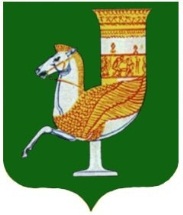 385300,с.Красногвардейское,   ул.Чапаева,  93,  тел.  (8-87778)  5-32-95,  факс 5-32-95,E-mail:  financierufkr@yandex.ruПРИКАЗОт 19.01.2024  г. № 5с. КрасногвардейскоеВ соответствии с Бюджетным кодексом Российской Федерации, а также  для детализации расходов  бюджета на уровне муниципального образования, на основании уведомлений министерства финансов Республики Адыгея:приказываю:1. Внести  следующие изменения в раздел 1 Приложения  к приказу управления финансов администрации МО «Красногвардейский район» от 09.01.2024 года № 1 «О порядке применения кодов целевых статей расходов бюджета МО «Красногвардейский район» дополнив его следующей целевой статьей:  «56001L5763 -  МП МО «Красногвардейский район» «Комплексное развитие  территории МО «Красногвардейский район» - строительство и капитальный ремонт сельских домов культуры.56071L5763 – МП МО «Красногвардейский район» «Комплексное развитие территории МО «Красногвардейский район»- строительство капитальный ремонт сельских домов культуры (средства добровольных пожертвований).56002L5763 – МП «Комплексное развитие территории МО «Красногвардейский район»- капитальный ремонт здания раздевалок и трибун для зрителей на стадионе МБУ ДО ДЮСШ.56072L5763 – МП «Комплексное развитие территории МО «Красногвардейский район»- капитальный ремонт здания раздевалок и трибун для зрителей на стадионе МБУ ДО ДЮСШ (средства добровольных пожертвований).56003L5763 - МП «Комплексное развитие территории МО «Красногвардейский район» - строительство Культурно-образовательного центра.56073L5763 - МП «Комплексное развитие территории МО «Красногвардейский район» - строительство Культурно-образовательного центра (средства добровольных пожертвований).56004L5763 – МП «Комплексное развитие территории МО «Красногвардейский район»- капитальный ремонт тренажерных залов на стадионе МБУ ДО ДЮСШ.56074L5763 – МП «Комплексное развитие территории МО «Красногвардейский район»- капитальный ремонт тренажерных залов на стадионе МБУ ДО ДЮСШ (средства добровольных пожертвований).56008L5763 – МП «Комплексное развитие территории МО «Красногвардейский район»- капитальный ремонт спортивного зала МБУ ДО ДЮСШ.56078L5763 – МП «Комплексное развитие территории МО «Красногвардейский район»- капитальный ремонт спортивного зала МБУ ДО ДЮСШ (средства добровольных пожертвований).56009L5763 - МП «Комплексное развитие  территории МО «Красногвардейский район» - строительство водопроводной сети56079L5763 - МП «Комплексное развитие  территории МО «Красногвардейский район» - строительство водопроводной сети (средства добровольных пожертвований).2. Контроль над выполнением настоящего приказа возложить на заместителя начальника управления финансов администрации МО «Красногвардейский район».3.  Настоящий приказ вступает в силу со дня подписания.4. Настоящий приказ разместить в сети Интернет на официальном сайте управления финансов администрации МО «Красногвардейский район».Начальник управления финансовадминистрации района	                 		                                                                      О.В. Махошева